附件3自取票据印章样式要求为规范专利网上缴费用户自取票据交接手续，保证专利网上缴费用户利益，专利网上缴费用户在办理自取票据交接手续时应当使用自取票据专用章，具体样式如下：1.方、圆或椭圆不限。2.自取票据专用章的上方为单位名称；中间部分为日期（可调节）；下方文字为：自取票据专用章。自取票据专用章样式：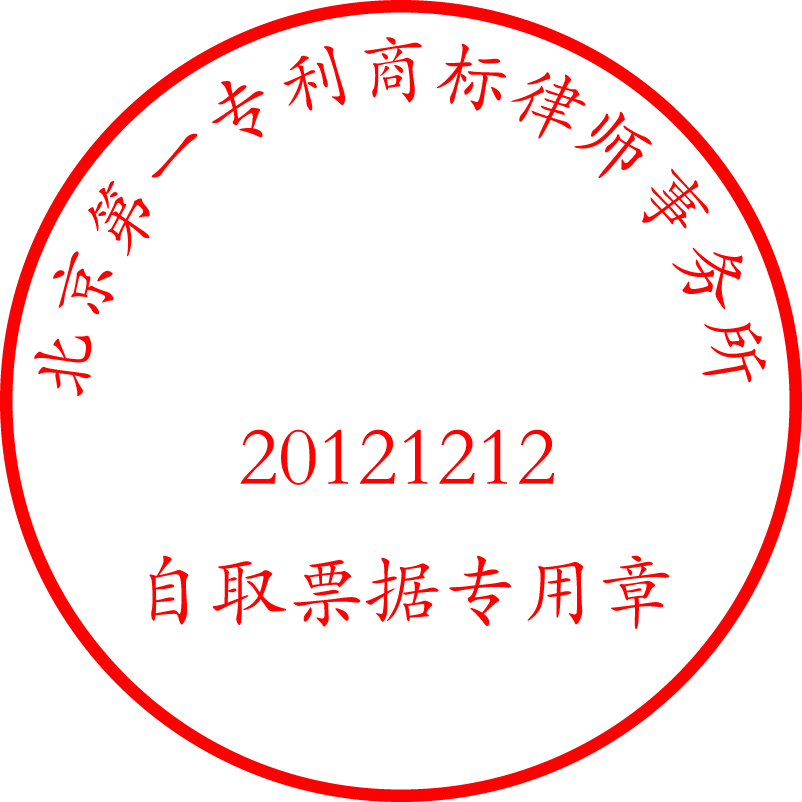 